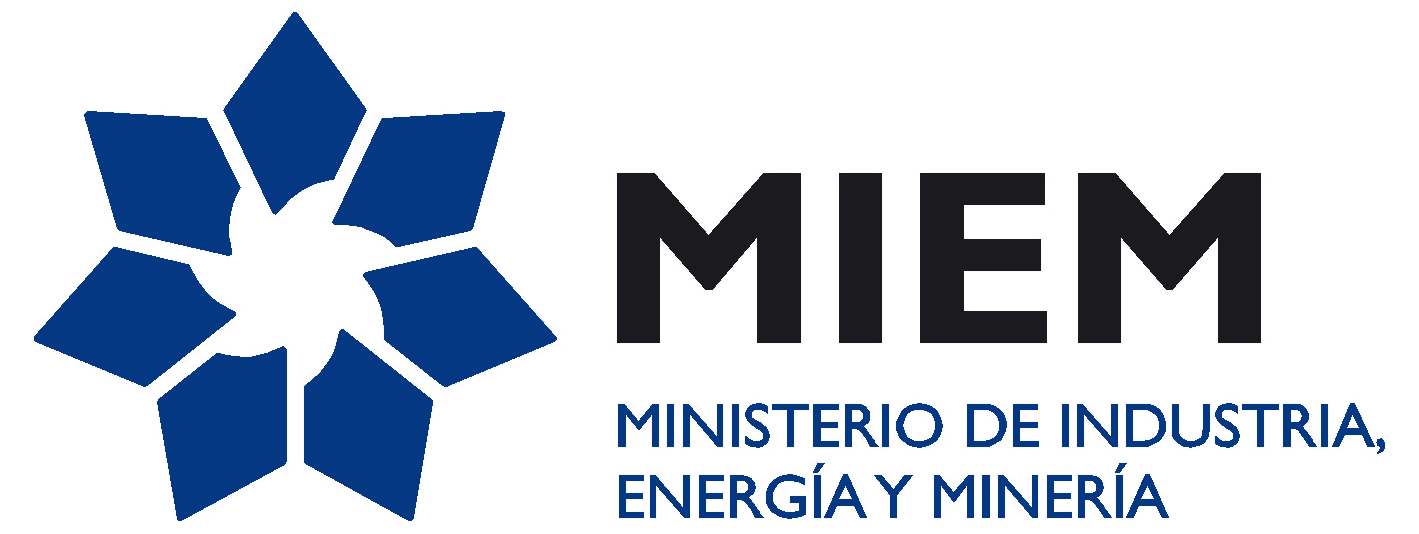 SOLICITUD DE COTIZACIONSe agradece cotizar suministro de PEN DRIVE.Con grabado laser de logo institucional y en estuchePresentar precio por  100, 200 o 300  de 4 GB y de 100, 200 o 300 de 8 GB